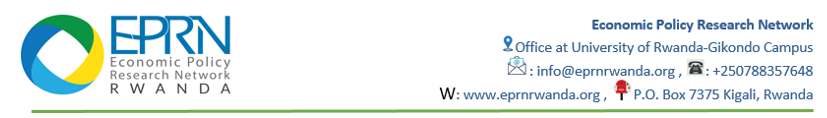 JOB ADVERTAbout the Economic Policy Research NetworkThe Economic Policy Research Network (EPRN) is an equal opportunity economic policy research platform in Rwanda bringing together key institutions, individuals and organizations active in economic policy research and analysis to support the provision of evidence for economic policy formulation and policy research development. EPRN is currently recruiting a “Logistics and Administration Assistant”.Major Duties and ResponsibilitiesLogisticsDevelop a plan for the acquisition of supplies and materials for the EPRN;Elaborate monthly, quarterly and annual reports on the use of office supplies and materials;Maintain updated register of assets of EPRNManage and distribute office materials and suppliesManage transportation of EPRN staff.Administration AssistanceManage the office of the Executive Director including smooth coordination of appointments and meetingsEstablish a system to receive and dispatch mails in an efficient manner Create and maintain filing systems, both electronic and physicalCommunicates directly, and on behalf of the Executive Director, with Board members, donors, staff, members and othersRequired qualification and experience The candidate should have the following as a minimum:Bachelor’s degree in Management, Accounting, Secretary studies, or related fieldsFluency in English and French is required (written and spoken)Proven Minimum of two years’ experience in the same or similar positionsCommunication skills and multi task coordination skills is requiredEPRN members will be given a first priorityHow to applyInterested candidates are requested to send their application letter and updated CV by not later than Tuesday 03rd January 2023, 11am Kigali Time through info@eprnrwanda.org and copy ed@eprnrwanda.org. The written and interview test will be conducted at EPRN office on 04/01/2023, 10am. Candidates pre-selected to go through the test will be informed by 03/01/2023, 2pm. Only pre-selected candidates for the test will be contacted. For potential further information do not hesitate to call us through 0788357648 or write through info@eprnrwanda.org .Done at Kigali on 22/12/2022.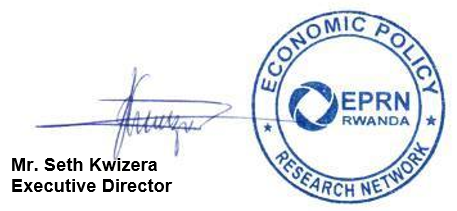 